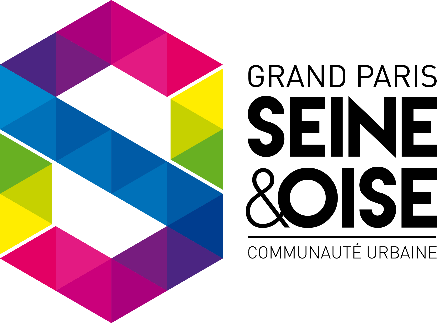 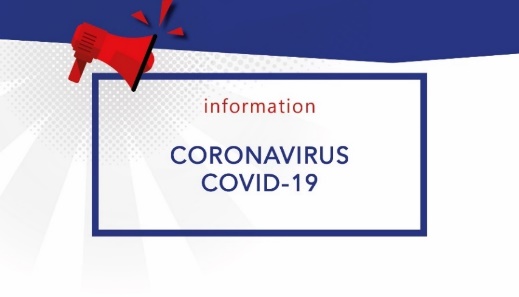 Réouverture le 22 juin de la piscine Becheville aux Mureaux Informations pratiques et consignes à respecterLa réouverture de l’équipement s’accompagne d’un dispositif spécial qui comprend :des mesures de protection de la santé des usagers et du personnelun aménagement des jours et horaires d’ouverturedes modalités pour respecter les gestes barrière sur sitedes modifications sur les conditions d’accès, dont la principale est désormais l’obligation de prendre rendez-vous en amont et payer en ligne sur gpseo.fr ou via le lien https://cutt.ly/wuYUvuGJours et horaires d’ouverture selon public :  Famille :Du lundi au jeudi : 15h - 18hLes samedis et dimanches : 9h30 - 11h et 15h - 18hSéniors :Les mardis et jeudis : 9h30 - 11hNageurs sportifs :Les lundis, mardis, mercredis, jeudis, samedis et dimanches : 12h - 14h Jour de fermeture : le vendrediMarche à suivre et conditions d’accèsRéservation et paiement en ligne obligatoire sur gpseo.fr ou via le lien https://cutt.ly/wuYUvuGPort du masque imposé jusqu’aux vestiaires Désinfection à l’entrée des mains (gel hydroalcoolique)Douche savonneuse obligatoire avant accès au bassinDouches fermées en sortie de bassinCondamnations des sèches cheveuxPrêts de matériels désinfectés (planches, ceintures, Pull Buoy)  : pas d’utilisation de matériels de nage ou de sécurité personnels Espaces annexes Solarium extérieur : accès autorisés avec respect de la distanciation sociale, pas de transats Pataugeoire : ouverte mais limitées en nombre de famille avec respect de la distanciation sociale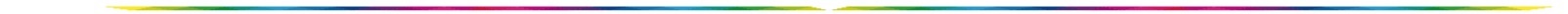 